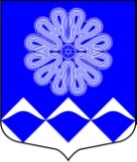 РОССИЙСКАЯ ФЕДЕРАЦИЯ 
АДМИНИСТРАЦИЯМУНИЦИПАЛЬНОГО ОБРАЗОВАНИЯПЧЕВСКОЕ СЕЛЬСКОЕ ПОСЕЛЕНИЕ 
КИРИШСКОГО МУНИЦИПАЛЬНОГО РАЙОНАЛЕНИНГРАДСКОЙ ОБЛАСТИПОСТАНОВЛЕНИЕ   от 28 декабря 2023  года                                                                                                            № 175          В соответствии со статьей 78 Бюджетного кодекса Российской Федерации, 
ст. 14 Федерального закона от 06.10.2003 № 131-ФЗ «Об общих принципах организации местного самоуправления в Российской Федерации», постановлением Правительства Российской Федерации от 25.10.2023 № 1782 «Об утверждении общих требованиях к нормативным правовым актам, муниципальным правовым актам, регулирующим предоставление субсидий, в том числе грантов в форме субсидий, юридическим лицам, индивидуальным предпринимателям, а также физическим лицам – производителям товаров, работ, услуг и проведение отборов получателей указанных субсидий, в том числе для грантов в виде субсидий» администрация Пчевского сельского поселения          ПОСТАНОВЛЯЕТ:        1. Утвердить прилагаемый Порядок предоставления в 2024 году субсидий в целях возмещения недополученных доходов Муниципальному предприятию «Пчевский комбинат коммунальных предприятий»  муниципального образования Пчевское сельское поселение Киришского муниципального района Ленинградской области,  в связи с оказанием банных услуг населению на территории     муниципального образования Пчевское сельское поселение Киришского муниципального    района Ленинградской области.           2. Считать утратившими силу с 01 января 2024 года постановление от 15.12.2022 № 119  «Об утверждении  Порядка предоставления в 2023 году субсидий в целях возмещения недополученных доходов муниципальному предприятию «Пчевский комбинат коммунальных предприятий» муниципального образования Пчевское сельское поселение Киришского муниципального района Ленинградской области в связи с оказанием банных услуг населению на территории муниципального образования Пчевское сельское поселение Киришского муниципального района Ленинградской области» и постановление от 30.06.2023 № 64 «О внесении изменений в Порядок предоставления в 2023 году субсидий в целях возмещения недополученных доходов муниципальному предприятию «Пчевский комбинат коммунальных предприятий» муниципального образования Пчевское сельское поселение Киришского муниципального района Ленинградской области в связи с оказанием банных услуг населению на территории муниципального образования Пчевское сельское поселение Киришского муниципального района Ленинградской области, утвержденный постановлением от 15.12.2022 № 119».        3. Опубликовать настоящее постановление в газете «Пчевский вестник» и на официальном сайте муниципального образования Пчевское сельское поселение в сети Интернет.        4. Настоящее постановление вступает в силу после его официального опубликования.        5. Контроль за исполнением настоящего постановления оставляю за собою.Глава администрации                                                                                  Д.Н. Левашов Разослано: в дело - 2, прокуратура, Комитет финансов Киришского муниципального районаУТВЕРЖДЕН постановлением администрации муниципального образованияПчевское сельское поселение Киришского муниципального района Ленинградской областиот 28.12.2023  года № 175(приложение)ПОРЯДОКпредоставления в 2024 году субсидии на возмещение недополученных доходов муниципальному предприятию  «Пчевский комбинат коммунальных предприятий» муниципального образования Пчевское сельское поселение Киришского муниципального района на Ленинградской в связи с оказанием банных услуг населению на территории муниципального образования Пчевское  сельское поселение Киришского муниципального района  Ленинградской областиНастоящий Порядок разработан в соответствии со статьей 78 Бюджетного кодекса Российской Федерации, ст. 14 Федерального закона от 06.10.2003 № 131-ФЗ «Об общих принципах организации местного самоуправления в Российской Федерации», постановлением Правительства Российской Федерации от 25.10.2023 № 1782 «Об утверждении общих требований к нормативным правовым актам, муниципальным правовым актам, регулирующим предоставление субсидий, в том числе грантов в форме субсидий, юридическим лицам, индивидуальным предпринимателям, а также физическим лицам – производителям товаров, работ, услуг и проведение отборов получателей указанных субсидий, в том числе для грантов в виде субсидий».1. Общие положения1.1. Настоящий Порядок предоставления в 2024 году субсидий в целях возмещения недополученных доходов Муниципальному предприятию «Пчевский комбинат коммунальных предприятий» муниципального образования Пчевское сельское поселение Киришского муниципального района Ленинградской области» в связи с оказанием банных услуг населению на территории муниципального образования Пчевское сельское поселение Киришского муниципального района Ленинградской области (далее – Порядок) регламентирует механизм предоставления субсидий из бюджета муниципального образования Пчевское сельское поселение Киришского муниципального района Ленинградской области в целях возмещения недополученных доходов в связи с оказанием банных услуг населению на территории муниципального образования Пчевское сельское поселение Киришского муниципального района Ленинградской области по тарифам, утвержденным муниципальными правовыми актами, не обеспечивающим возмещение издержек в рамках комплекса процессных мероприятий «Социально-экономическое развитие территории» муниципальной программы «Стимулирование экономического развития муниципального образования Пчевское сельское поселение».1.2. В целях применения настоящего Порядка используются следующие понятия:Получатель субсидии – муниципальное предприятие «Пчевский комбинат коммунальных предприятий» муниципального образования Пчевское сельское поселение Киришского муниципального района Ленинградской области» (МП «Пчевский КПП»);Соглашение – соглашение о предоставлении Субсидии, заключенное между главным распорядителем как получателем средств бюджета муниципального образования Пчевское сельское поселение Киришского муниципального района Ленинградской области
и Получателем субсидии, в соответствии с типовой формой, утвержденной нормативным правовым актом Комитета финансов Киришского муниципального района.Субсидия – средства, предоставляемые из бюджета муниципального образования Пчевское сельское поселение Киришского муниципального района Ленинградской области на безвозмездной и безвозвратной основе в целях возмещения недополученных доходов в связи с оказанием банных услуг населению на территории муниципального образования Пчевское сельское поселение Киришского муниципального района Ленинградской области по тарифам, утвержденным муниципальными правовыми актами, не обеспечивающим возмещение издержек.1.3. Субсидия предоставляется в пределах средств, предусмотренных на эти цели
в бюджете муниципального образования Пчевское сельское поселение Киришского муниципального района Ленинградской области на 2024 год и плановый период 
2025 и 2026 годов.1.4. Главным распорядителем как получателем средств бюджета муниципального образования Пчевское сельское поселение Киришского муниципального района Ленинградской области, до которого доведены в установленном порядке лимиты бюджетных обязательств на предоставление Субсидии на 2024 год, является администрация муниципального образования Пчевское сельское поселение Киришского муниципального района Ленинградской области (далее – Администрация).1.5. Сведения о субсидии размещаются на едином портале бюджетной системы Российской Федерации в информационно-телекоммуникационной сети «Интернет» в разделе «Расходы бюджета» при формировании проекта решения о бюджете муниципального образования Пчевское сельское поселение Киришского муниципального района Ленинградской области на очередной финансовый год и плановый период (проекта решения о внесении изменений в решение о бюджете муниципального образования Пчевское сельское поселение Киришского муниципального района Ленинградской области на текущий финансовый год и плановый период) Комитетом финансов Киришского муниципального района.2. Условия и порядок предоставления субсидий2.1. Для заключения Соглашения на предоставление Субсидии Получатель субсидии представляет нарочно на бумажном носителе в Администрацию заверенные подписью руководителя и печатью Получателя субсидии документы:- заявку на получение Субсидии, составленную по форме в соответствии с приложением № 1 к настоящему Порядку;- расчет размера Субсидии в 2024 году в соответствии с приложением № 2 к настоящему Порядку.2.2. Рассмотрение представленной заявки, с приложенными документами, для заключения Соглашения проводится в течение трех рабочих дней со дня приема заявки.2.3. Требования, которым должен соответствовать Получатель субсидии на первое число месяца, предшествующего месяцу направления заявки на предоставление Субсидии:- Получатель субсидии не должен являться иностранным юридическим лицом,
а также российским юридическим лицом, в уставном (складочном) капитале которого доля участия иностранных юридических лиц, местом регистрации которых является государство или территория, включенные в утверждаемый Министерством финансов Российской Федерации перечень государств и территорий, предоставляющих льготный налоговый режим налогообложения и (или) не предусматривающих раскрытия и предоставления информации при проведении финансовых операций (офшорной зоны) в отношении таких юридических лиц, в совокупности превышает 25 процентов;- Получатель субсидии не должен получать средства из бюджета муниципального образования Пчевское сельское поселение Киришского муниципального района Ленинградской области на основании иных муниципальных правовых актов на цели, указанные в пункте 1.1 настоящего Порядка.Проверка Получателя субсидии на соответствие указанным требованиям проводится Администрацией путем получения информации о Получателе субсидии, содержащейся в Едином государственном реестре юридических лиц, а также путем межведомственного взаимодействия.2.4. Решение о предоставлении (об отказе в предоставлении) Субсидии оформляется протоколом рассмотрения документов рабочей группой Администрации в составе заместителя главы Администрации, главного бухгалтера Администрации и ведущего специалиста Администрации. Решение рабочей группы принимается большинством голосов членов рабочей группы. В случае временного отсутствия одного из членов рабочей группы участие в рассмотрении документов с правом голоса принимает сотрудник Администрации, на которого возложено временное исполнение обязанностей отсутствующего сотрудника – члена рабочей группы.В случае принятия решения об отказе в предоставлении субсидии Администрация в течение 3 (трех) рабочих дней направляет в адрес Получателя субсидии соответствующее мотивированное уведомление об отказе.2.5. Основаниями для отказа Получателю субсидии в предоставлении Субсидии являются:- несоответствие представленных Получателем субсидии документов требованиям, указанным в пункте 2.1 настоящего Порядка, или непредставление (предоставление
не в полном объеме) указанных документов;- установление факта недостоверности представленной Получателем субсидии информации;- несоответствие Получателя субсидии требованиям, установленным пунктом 2.3 настоящего Порядка.2.6. Общий годовой размер Субсидии определяется с учетом разницы между обоснованным тарифом и ценой услуги для населения, установленными муниципальным правовым актом, и рассчитывается по формуле:С=Σ(Пуi х (Отi – Цуi)),где:С – сумма Субсидии на очередной 2024 финансовый год;Пуi – планируемое количество i-х услуг на очередной 2024 финансовый год;Отi – установленный обоснованный тариф на i-ю услугу;Цуi – цена i-ой услуги для населения.2.7. Соглашение между Получателем субсидии и Администрацией заключается при условии представления Получателем субсидии в полном объеме документов, указанных
в пункте 2.1 настоящего Порядка, и отсутствия оснований для отказа в предоставлении Субсидии.Соглашение должно быть заключено не позднее трех рабочих дней после принятия решения о предоставлении Субсидии и подписания протокола рассмотрения документов рабочей группой Администрации. Изменение Соглашения или его расторжение осуществляется путем заключения дополнительного соглашения к Соглашению (соглашения о расторжении Соглашения), которое является его неотъемлемой частью, и заключается в порядке, предусмотренном для заключения Соглашения. В Соглашение включается условие о согласовании новых условий Соглашения
в случае уменьшения Администрации ранее доведенных лимитов бюджетных обязательств, указанных в пункте 1.4 настоящего Порядка, приводящего к невозможности предоставления Субсидии в размере, определенном в Соглашении, или о расторжении Соглашения при не достижении согласия по новым условиям.2.8. Результат предоставления Субсидии:сохранение к 31 декабря 2024 года посещаемости бань на уровне не ниже 95%
к предыдущему году. Достижение результата предоставления Субсидии определяется исходя
из показателей, установленных муниципальной программой «Стимулирование экономического развития муниципального образования Пчевское сельское поселение» для комплекса процессных мероприятий, указанного в пункте 1.1 настоящего Порядка:- посещаемость бань в отчетном году.Значения показателей устанавливаются в Соглашении.2.9. Перечисление Субсидии производится ежемесячно до 25 (двадцать пятого) числа месяца, следующего за отчетным на основании Отчета получателя субсидии в целях возмещения недополученных доходов в связи с оказанием банных услуг населению на территории муниципального образования Пчевское сельское поселение Киришского муниципального района Ленинградской области, предоставленного Получателем субсидии по форме, установленной в Соглашении.Перечисление Субсидии производится Администрацией ежемесячно на счет Получателя субсидии, открытый в подразделении расчетной сети Центрального банка Российской Федерации или кредитной организации, не позднее десятого рабочего дня после принятия Администрацией решения о перечислении средств бюджета муниципального образования по результатам рассмотрения им документов при выполнении Получателем условий, установленных настоящим Порядком.2.9.1. В случае превышения суммы Субсидии за 2024 год, перечисленной Получателю субсидии на основании планового расчета размера субсидии, по сравнению с суммой Субсидии, рассчитанной исходя из фактических отчетных документов за 2024 год, представляемых Получателем субсидии не позднее 20 января 2025 года, возврат излишне перечисленной суммы Субсидии осуществляется Получателем субсидии не позднее 20 февраля 2025 года.2.9.2. В случае, если сумма Субсидии, рассчитанная исходя из фактических отчетных документов за 2024 год, превышает размер средств, перечисленных Получателю субсидии
на основании планового расчета размера субсидии, перечисление оставшейся суммы Субсидии в порядке окончательного расчета осуществляется Администрацией в следующем финансовом 2025 году после предоставления Получателем субсидии фактических отчетных документов за 2024 год не позднее 31 марта 2025 года.2.10. За счет Субсидии  возмещаются недополученные доходы Получателя субсидии, связанные с  оказанием банных услуг населению на территории муниципального образования Пчевское сельское поселение Киришского муниципального района Ленинградской области: работы и услуги по содержанию и текущему ремонту оборудования и здания бани, расходы по заработной плате, коммунальным услугам (водоснабжение, водоотведение, теплоэнергия, электроэнергия, дрова), налоговые платежи, общехозяйственные расходы и прочие расходы.2.11. В течение финансового года, в котором предоставляется Субсидия, Получатель субсидии обязан:- не допускать образования задолженности по платежам в бюджеты всех уровней бюджетной системы Российской Федерации и государственные внебюджетные фонды;- не допускать образования задолженности по выплате заработной платы работникам;- выплачивать заработную плату работникам не ниже размера, установленного региональным соглашением о минимальной заработной плате в Ленинградской области.3. Требования к отчетности3.1. Отчетность о достижении результатов и показателей, указанных в пункте 2.8 настоящего Порядка, представляется Получателем субсидии в адрес Администрации на бумажном носителе не позднее 20 января 2025 года по форме, в соответствии с приложением №3 к настоящему Порядку.Администрация вправе устанавливать в Соглашении сроки и формы представления Получателем субсидии дополнительной отчетности. 4. Осуществление контроля за соблюдением условий, целей и порядка предоставления субсидий и ответственность за их нарушение4.1. Соблюдение условий, целей и порядка предоставления Субсидии, предоставленной Получателю субсидии в рамках Соглашения, подлежит проверке Администрацией муниципального образования Пчевское сельское поселение Киришского муниципального района Ленинградской области. 4.2. В целях осуществления контроля (мониторинга) за соблюдением условий, целей и порядка предоставления Субсидии, а также определения ответственности за их нарушение Администрация вправе:4.2.1. Контролировать правильность произведенных Получателем субсидии расчетов размера Субсидии. 4.2.2. Получать в установленные настоящим Порядком и Соглашением порядки, сроки и по установленным формам отчеты, а также дополнительную информацию
по вопросам, связанным с оказанием Получателем субсидии банных услуг населению.4.2.3. Проводить проверки соблюдения условий, целей, порядка предоставления
и целевого использования Субсидии.4.2.4. Прекращать перечисление Субсидии в случае невыполнения Получателем субсидии условий Соглашения, в том числе в случае непредставления им необходимой отчетности, и возобновлять перечисление Субсидии по истечении 10 рабочих дней после устранения Получателем субсидии всех нарушений и представления отчетности.4.3. Получатель субсидии несет ответственность за правильность расчетов
и соблюдение условий предоставления Субсидии.4.4. Меры ответственности за нарушение условий, целей и порядка предоставления Субсидии:4.4.1. возврат средств Субсидии в бюджет муниципального образования Пчевское сельское поселение Киришского муниципального района Ленинградской области осуществляется Получателем субсидии в следующих случаях:1) нарушение Получателем субсидии условий, установленных при предоставлении Субсидии, выявленного в том числе по фактам проверок, проведенных Администрацией
муниципального образования Пчевское  сельское поселение Киришского муниципального района Ленинградской области;2) не достижение значений результатов и показателей, указанных в пункте 2.8 настоящего Порядка.4.5. Администрация муниципального образования Пчевское  сельское поселение Киришского муниципального района Ленинградской области в течение 15 календарных дней с момента выявления нарушения условий, установленных при предоставлении Субсидии, направляют Получателю субсидии требование о возврате Субсидии.4.6. В случае не достижения значений результатов и показателей, указанных в пункте 2.8 настоящего Порядка, сумма средств Субсидии, подлежащая возврату, определяется
по следующей формуле:В = (1 – Пф/Пп) x Собщ,где:В – сумма средств Субсидии, подлежащая возвратуПф – фактическое значение результата предоставления Субсидии;Пп – плановое значение результата предоставления Субсидии;Собщ – общий размер средств Субсидии, предоставленной Получателю субсидии.Администрация в течение 15 календарных дней с момента установления факта не достижения Получателем субсидии значений результатов и показателей, указанных
в пункте 2.8 настоящего Порядка, направляет Получателю субсидии требование о возврате Субсидии.4.7. Требование о возврате Субсидии должно быть исполнено Получателем субсидии в течение 10 календарных дней с момента его получения.4.8. В случае невыполнения в установленный срок требования о возврате Субсидии Администрация муниципального образования Пчевское сельское поселение Киришского муниципального района Ленинградской области обеспечивают возврат Субсидии в судебном порядке.4.9. В случае невозврата Субсидии в установленные настоящим Порядком
и Соглашением сроки, взыскание производится в судебном порядке.4.10. За несвоевременный возврат Субсидии Получатель субсидии уплачивает Администрации пени в размере 1/300 ключевой ставки Центрального банка Российской Федерации от невозвращенной Субсидии за каждый день просрочки.4.11. Стороны за неисполнение или ненадлежащее исполнение настоящего Порядка
и обязанностей по Соглашению несут ответственность в соответствии с действующим законодательством Российской Федерации.Приложение № 1 к Порядку(ФОРМА)ЗАЯВКА на предоставление субсидий
_________________________________________________________________________________
(Полное наименование юридического лица, подавшего заявку)_________________________________________________________________________________ (ИНН, КПП, ОГРН)(далее – Заявитель) обращается с просьбой о заключении соглашения о предоставлении
в 2024 году субсидии в целях возмещения недополученных доходов в связи с оказанием банных услуг населению на территории муниципального образования Пчевское сельское поселение Киришского муниципального района Ленинградской области на сумму _________________________ (________________) рублей. С Порядком предоставления в 2024 году субсидий в целях возмещения недополученных доходов муниципальному предприятию «Пчевский комбинат коммунальных предприятий» муниципального образования Пчевское сельское поселение Киришского муниципального района Ленинградской области» в связи с оказанием банных услуг населению на территории муниципального образования Пчевское сельское поселение Киришского муниципального района Ленинградской области» ознакомлен.Настоящим подтверждаем, что Заявитель на первое число месяца, предшествующего месяцу направления настоящей заявки:- не являлся иностранным юридическим лицом, а также российским юридическим лицом, в уставном (складочном) капитале которого доля участия иностранных юридических лиц, местом регистрации которых является государство или территория, включенные в утверждаемый Министерством финансов Российской Федерации перечень государств и территорий, предоставляющих льготный налоговый режим налогообложения и (или) не предусматривающих раскрытия и предоставления информации при проведении финансовых операций (офшорной зоны), в совокупности превышает 25 процентов;- не получал средства из бюджета муниципального образования Пчевское сельское поселение Киришского муниципального района Ленинградской области на цели возмещения недополученных доходов в связи с оказанием банных услуг населению на территории муниципального образования Пчевское сельское поселение Киришского муниципального района Ленинградской области, на основании иных муниципальных правовых актов.Руководитель 	_______________                     _____________________ 
                                                                                                           (подпись)                                                           (расшифровка подписи)"____" _________________ 20___ годаМ.П.Приложение № 2к Порядку(ФОРМА)Расчет размерасубсидии на возмещение недополученных доходов в связи с оказанием банных услуг населению на территории муниципального образования Пчевское сельское поселение Киришского муниципального района Ленинградской области в 2024 годуРуководитель 	_______________                     _____________________ 
                                         (подпись)                             (расшифровка подписи)М.П.Приложение № 3к Порядку(Форма)УтверждаюГлава администрации ________________ Отчето достижении результатов и показателей предоставления субсидии в целях возмещения недополученных доходов муниципальному предприятию «Пчевский комбинат коммунальных предприятий» муниципального образования Пчевское сельское поселение Киришского муниципального района Ленинградской области» района Ленинградской области» в связи с оказанием банных услуг населению на территории муниципального образования Пчевское сельское поселение Киришского муниципального района Ленинградской областиза период 2024 годНаименование показателя: посещаемость баньРуководитель 	_______________                     _____________________ 
                                                                                                           (подпись)                                                           (расшифровка подписи)"____" _________________ 20___ годаМ.П.Наименование услуги установленный муниципальным правовым актом экономически обоснованный тариф на услугу (руб.)Цена услуги для населения (руб.)Разница (недо-полу-ченный доход) (руб.)Планируемое количество услугСумма к возмещению (руб.)Посещение бани (взрослые, дети с 10 лет)Посещение бани (пенсионеры, инвалиды)Посещение бани (дети до 10 лет с родителями (родственниками)Итого:хххКоличество посещений бань в отчетном периоде (чел.)Количество посещений бань в аналогичном периоде предыдущего года (чел.)Посещаемость бань (%)(гр. 1/гр. 2 х 100)123